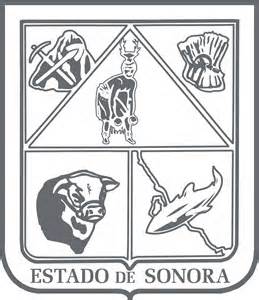    GOBIERNO DEL ESTADO DE SONORA     	17-SRH-P14-F01/REV.01  DESCRIPCIÓN DE PUESTO											ID: 1201-013OBJETIVOContribuir a que los actos jurídicos celebrados se apeguen al marco legal y normativo correspondiente.RESPONSABILIDADES
RELACIONESMEDIDORES DE EFICIENCIA Número de asesorías brindadas. Número de asuntos jurídicos atendidos. Índice de cumplimiento de metas programadas.DATOS GENERALES DEL PERFILGrado de estudios	Grado de estudios requerido y deseable.	Requerido:  	Deseable:¿El puesto requiere alguna especialización académica?	Carrera:	Licenciatura en Derecho	Área:	Administrativa, Pública y Derecho Constitucional¿El puesto requiere experiencia laboral?La experiencia laboral requerida.5 años en ejercicio libre de la profesión5 años en desempeño en las actividades Oficiales- Administrativas, Áreas Normativas¿La ejecución del puesto requiere del conocimiento del inglés o algún otro idioma?Grado de dominio del idioma inglés¿La ejecución del puesto requiere del conocimiento de manejo de computadora?Nivel de conocimientos de computación.¿Qué nivel de habilidad de trato con personas requiere el puesto?Habilidad de trato con personas.¿Cuál es el nivel de la responsabilidad gerencial necesaria?Nivel de responsabilidad gerencial¿Cuál es el resultado esencial del puesto?El resultado esencial del puesto y el resultado secundario más importante.En primer lugar: 
En segundo lugar:  En relación al servicio a la comunidad y a los objetivos sociales y políticos del Gobierno del Estado, su puesto:Orientación del puesto.Manejo de personal requeridoNúmero de personas a cargo del titular del puestoRecursos financieros a su cargo(M = 000; MM = 000,000 de pesos anuales)¿Si maneja recursos financieros, su responsabilidad sobre ellos es?Tipo de responsabilidad sobre los recursos financieros que maneja.Tipo de Análisis PredominanteMarco de actuación y supervisión recibidaProgramas establecidos / procedimientos amplios. El titular toma las decisiones para que los resultados se logren, corrigiendo desviaciones y destrabando obstáculos. Aunque informa con frecuencia, sus resultados son evaluables en períodos de pocas semanas.DATOS DE APROBACIÓNInformación provista por:                                                      Información aprobada por:DATOS GENERALESDATOS GENERALESDATOS GENERALESDATOS GENERALESTítulo actual del puesto funcional:Director JurídicoDependencia/Entidad:Secretaría de Agricultura, Ganadería, Recursos Hidráulicos, Pesca y Acuacultura     Área de adscripción:SecretaríaReporta a:Asesor y EnlacePuestos que le reportan:Secretaria EjecutivaFormular y revisar proyectos de convenios, acuerdos y contratos en los que la Secretaría sea parte, y en los casos que así lo soliciten, las entidades sectorizadas, unidades auxiliares, Despacho del Secretario, Subsecretaría de Ganadería, Subsecretaría de Agricultura, Subsecretaría de Pesca y Acuacultura, así como los órganos auxiliares y desconcentrados de la SAGARHPA.Emitir opinión a solicitud de las unidades administrativas sobre normatividad diversa o de documentos que impliquen compromiso para la dependencia.Revisar en coordinación con las unidades administrativas correspondientes, el marco normativo de actuación, y elaborar propuestas de actualización para la consideración del Titular de la Secretaría.Preparar los informes, atender como delegado de la Dependencia ante los órganos jurídico, contencioso administrativo o de otro orden jurídico, y dar seguimiento a los juicios de amparo coordinadamente con las unidades administrativas en los que la dependencia sea señalada como autoridad responsable.Elaborar promociones e intervenir como delegado de autoridad responsable.Fungir como enlace de mejora regulatoria de la dependencia.Asesorar a las unidades administrativas en los trámites y respuestas a las solicitudes de información pública.Intervenir en trámites administrativos en los cuales la dependencia sea parte, a instrucción del titular de la misma.Emitir opinión, y dictámenes jurídicos sobre trámites que se realizan ante la SAGARHPA.Asistir a actos de licitación de adquisiciones y servicios, y revisar las bases y convocatorias de los mismos.Elaborar denuncias o querellas, desistimientos para interponerlas ante las diferentes agencias del Ministerio Público en el Estado de Sonora, coadyuvar en la integración de averiguaciones previas y trámite de los procesos que afecten a la Secretaría.Representar a la Secretaría ante autoridades judiciales o administrativas en asuntos que la dependencia sea parte en juicio o procedimiento respectivo.Desarrollar todas aquellas funciones inherentes al área de su competencia.Internas:Internas:a) Consejería Jurídica: para la revisión y validación de documentos jurídicos en trámite, como convenios, contratos, reglamentos y otros.b) Dirección General Jurídica del Estado: para solicitar asesoría respecto a un asunto en particular o algún otro asunto que se esté tratando en común.c) Coordinación General de Estudios Legislativos y Reglamentarios, y Contraloría General: para solicitar asesorías en determinada normatividad, proporcionar información documentada o llevar consulta en particular.d) Unidades Jurídicas de las distintas Dependencias y Entidades de la Administración Pública Estatal: para tratar un asunto que es de interés común.Externas:Externas:a) Comisión Nacional de Agua (CNA), SAGARPA, FIRCO, SEMARNAT, ASERCA, CONAFOR: para la observancia de la normatividad del Sector Agropecuario; ello dado que regularmente hay afinidad y por esa razón se mantiene una relación permanente, se subscriben convenios, se participa en comités, en comisiones y en reuniones de trabajo 
frecuentes, se ejecutan acciones y programas en común.Sexo:Estado Civil:Edad:Entre 25 a 60 años. Nombre: Nombre:    Cargo:Director Jurídico    Cargo:Asesor y Enlace